あなたがとっている指導・支援の方法は、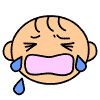 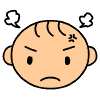 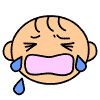 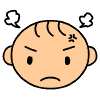 本当に正しいでしょうか？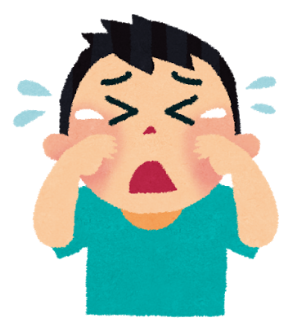 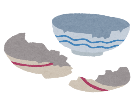 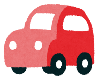 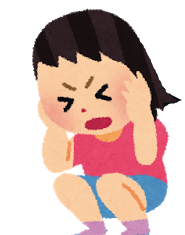 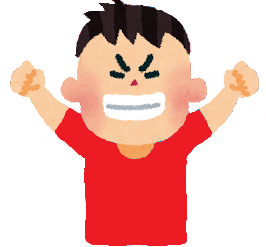 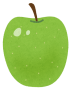 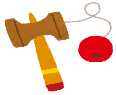 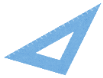 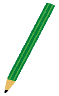 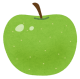 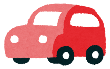 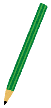 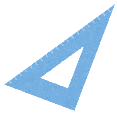 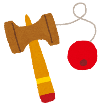 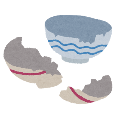 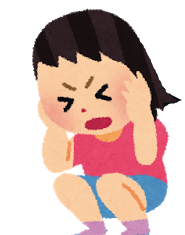 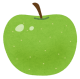 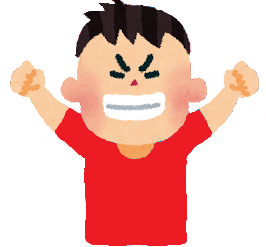 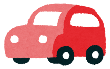 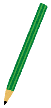 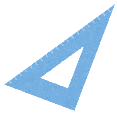 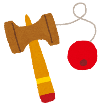 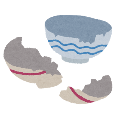 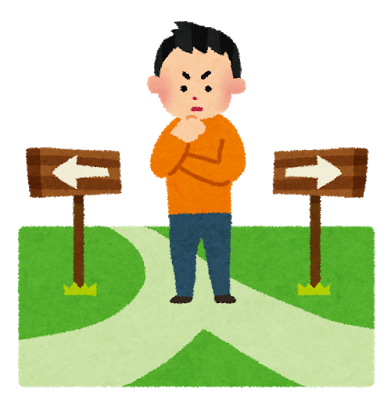 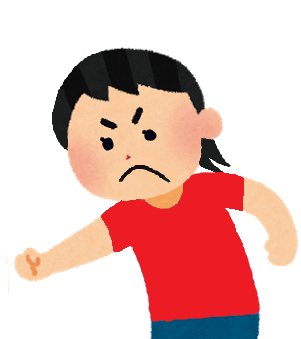 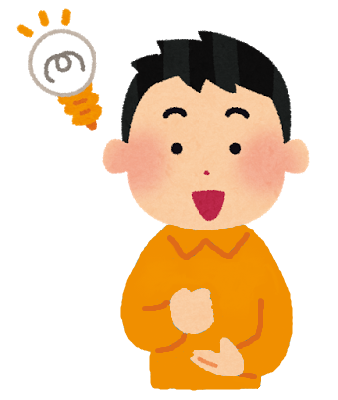 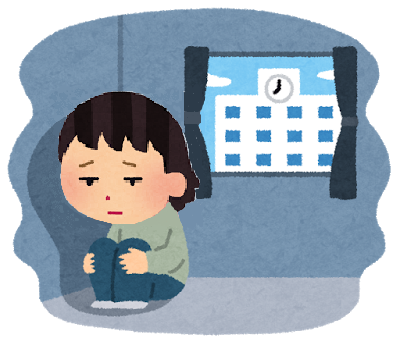 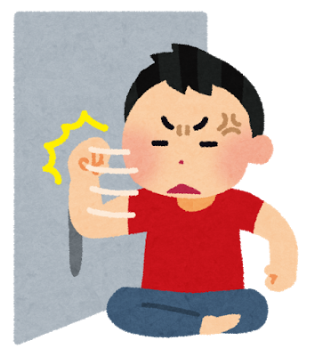 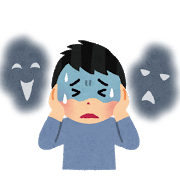 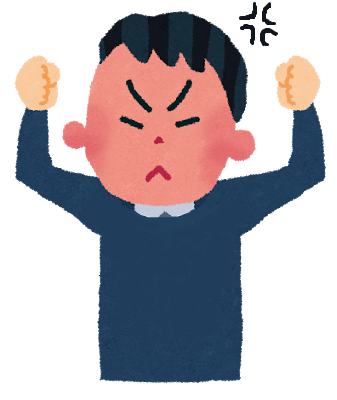 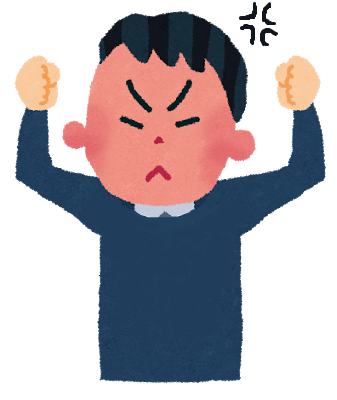 